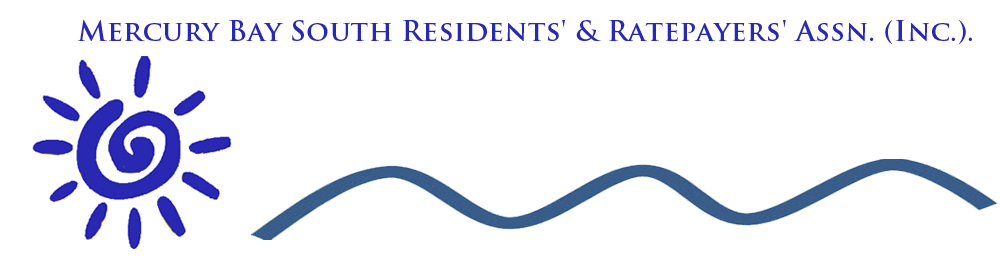 MBSRRA Committee MeetingPaul Hopkins Pl 9 Green Charles Rd. 4:00pm. 16th July 2019Present/WelcomeWarm Welcome to guests Apologies: Minutes from last meetingMatters arisingSignage update (Paul/ Fletcher)Survey on Surveillance Camera Survey Tuia 250 UpdatesCommunity Board RepresentationCBD Walkway & parkingFlaxmill Walk Bridge CompletionCooks Beach ( Pontoon) Green Waste CorrespondenceInwardsOutwardsFinancial ReportIncomeExpenditure General BusinessDuder email 30/05 /Submission on Fuel for Cooks BeachBob Toilets at Front BeachRubbish Disposal / Continued complaints Chairpersons MBS Meetings with CouncilCurrent Project update as per Newsletter / Erosion/ Flaxmill Bridge/ Green WasteStrategic Plan Development of Road Safety Purangi RdTockify Meeting Closed Next Meeting Date and Venue 